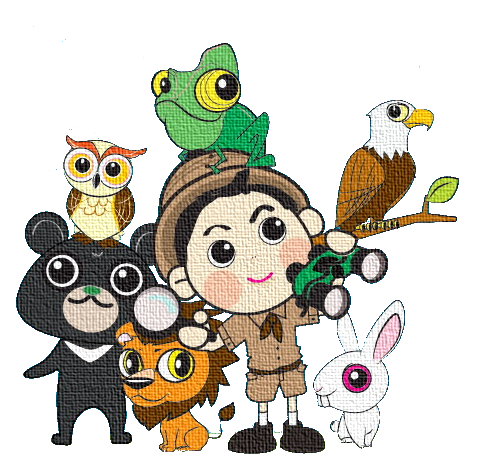 臺北市103學年度健康促進學校視力保健教學模組競賽格式※書寫說明：參賽作品可依此格式自行修改延伸。參賽作品說明書內容總頁數以10頁為限（不含封面、封底及目錄）。參賽教案編撰時所有教具與參考資料等均需註明出處，並於教案中標明清楚，以維護智慧財產權。活動時間可自行斟酌調整，至少20分鐘，至多80分鐘，以利融入運用。護眼五妙招學習單___年___班___號  姓名：___________________請你寫出你今天學到的護眼五招：最後，請你也把護眼五招傳授給爸爸媽媽，如果這個禮拜中，你每天都有做到其中的一招，請爸爸媽媽幫你在圖片的旁邊寫下一句鼓勵的話！模組名稱護眼五妙招，打敗近視惡宅魚配合科別健康領域課程健康領域課程活動目標學生能了解日常生活中自己可以做到的健康護眼五步驟。學生可以體驗簡易測試視力小活動，並體認到視力的重要性。學生能了解日常生活中自己可以做到的健康護眼五步驟。學生可以體驗簡易測試視力小活動，並體認到視力的重要性。學生能了解日常生活中自己可以做到的健康護眼五步驟。學生可以體驗簡易測試視力小活動，並體認到視力的重要性。學生能了解日常生活中自己可以做到的健康護眼五步驟。學生可以體驗簡易測試視力小活動，並體認到視力的重要性。教學媒體減度防齲宣導影片「護眼探員勇闖快樂島」眼科視力檢測用眼鏡看你有多色，辨色力測試網站 http://game.ioxapp.com/color/ 護眼五招作業單減度防齲宣導影片「護眼探員勇闖快樂島」眼科視力檢測用眼鏡看你有多色，辨色力測試網站 http://game.ioxapp.com/color/ 護眼五招作業單減度防齲宣導影片「護眼探員勇闖快樂島」眼科視力檢測用眼鏡看你有多色，辨色力測試網站 http://game.ioxapp.com/color/ 護眼五招作業單減度防齲宣導影片「護眼探員勇闖快樂島」眼科視力檢測用眼鏡看你有多色，辨色力測試網站 http://game.ioxapp.com/color/ 護眼五招作業單活動內容教   學    內    容教   學    內    容教   學    內    容時間設定活動內容請學生發表有那些行為可以達到保護視力的效果，請學生發表後撥放「護眼探員勇闖快樂島」影片，介紹護眼五招。請學生發表有那些行為可以達到保護視力的效果，請學生發表後撥放「護眼探員勇闖快樂島」影片，介紹護眼五招。請學生發表有那些行為可以達到保護視力的效果，請學生發表後撥放「護眼探員勇闖快樂島」影片，介紹護眼五招。10分鐘活動內容視力體驗小活動：看你有多色：透過辨色力測試網站測試學生視力，可以大略推測是否過度使用3C產品，如果辨色力低於21分以下就需要多加保養眼睛了。我是大近視：讓學生帶著視力檢查用眼鏡，體驗不同近視度數患者所看到的世界會有哪些不便。獨眼龍：請學生利用簡易方式測試自己的優勢慣用眼，並將另一眼遮住後，體會只能使用一眼的時候，與使用兩眼有甚麼不一樣。三項體驗活動後，可以引導學生發表視力對生活的重要性，應該盡力維持，延續到下一步驟的護眼五招。視力體驗小活動：看你有多色：透過辨色力測試網站測試學生視力，可以大略推測是否過度使用3C產品，如果辨色力低於21分以下就需要多加保養眼睛了。我是大近視：讓學生帶著視力檢查用眼鏡，體驗不同近視度數患者所看到的世界會有哪些不便。獨眼龍：請學生利用簡易方式測試自己的優勢慣用眼，並將另一眼遮住後，體會只能使用一眼的時候，與使用兩眼有甚麼不一樣。三項體驗活動後，可以引導學生發表視力對生活的重要性，應該盡力維持，延續到下一步驟的護眼五招。視力體驗小活動：看你有多色：透過辨色力測試網站測試學生視力，可以大略推測是否過度使用3C產品，如果辨色力低於21分以下就需要多加保養眼睛了。我是大近視：讓學生帶著視力檢查用眼鏡，體驗不同近視度數患者所看到的世界會有哪些不便。獨眼龍：請學生利用簡易方式測試自己的優勢慣用眼，並將另一眼遮住後，體會只能使用一眼的時候，與使用兩眼有甚麼不一樣。三項體驗活動後，可以引導學生發表視力對生活的重要性，應該盡力維持，延續到下一步驟的護眼五招。15分鐘活動內容依序介紹護眼五招：三正坐姿：請學生自行演練如何做到三正(頭、眼、肩)坐姿，學習如何大約掌握正確的閱讀物與眼睛距離，可以用手臂作為基本測量工具。3010原則：解釋3010原則為每次近距離用眼30分鐘要休息10分鐘，可以遠眺、閉目養神或進行體育活動等。正確使用3C概念：使用三C應該在明亮的環境，並盡量降低3C產品的亮度，不要使用過久。每日安排兩小時戶外活動，讓眼睛靈活運用、充分得到舒緩。健康飲食：均衡攝取各種食物，尤其是深色蔬菜。依序介紹護眼五招：三正坐姿：請學生自行演練如何做到三正(頭、眼、肩)坐姿，學習如何大約掌握正確的閱讀物與眼睛距離，可以用手臂作為基本測量工具。3010原則：解釋3010原則為每次近距離用眼30分鐘要休息10分鐘，可以遠眺、閉目養神或進行體育活動等。正確使用3C概念：使用三C應該在明亮的環境，並盡量降低3C產品的亮度，不要使用過久。每日安排兩小時戶外活動，讓眼睛靈活運用、充分得到舒緩。健康飲食：均衡攝取各種食物，尤其是深色蔬菜。依序介紹護眼五招：三正坐姿：請學生自行演練如何做到三正(頭、眼、肩)坐姿，學習如何大約掌握正確的閱讀物與眼睛距離，可以用手臂作為基本測量工具。3010原則：解釋3010原則為每次近距離用眼30分鐘要休息10分鐘，可以遠眺、閉目養神或進行體育活動等。正確使用3C概念：使用三C應該在明亮的環境，並盡量降低3C產品的亮度，不要使用過久。每日安排兩小時戶外活動，讓眼睛靈活運用、充分得到舒緩。健康飲食：均衡攝取各種食物，尤其是深色蔬菜。15分鐘評量考核體驗活動的參與及正向感受回饋。能夠歸納護眼五招及具體做法。能夠將護眼五招帶回家中，與家人分享、共同實行。體驗活動的參與及正向感受回饋。能夠歸納護眼五招及具體做法。能夠將護眼五招帶回家中，與家人分享、共同實行。體驗活動的參與及正向感受回饋。能夠歸納護眼五招及具體做法。能夠將護眼五招帶回家中，與家人分享、共同實行。體驗活動的參與及正向感受回饋。能夠歸納護眼五招及具體做法。能夠將護眼五招帶回家中，與家人分享、共同實行。這是__________坐姿：頭要正、眼要正、肩要正、距離要控制。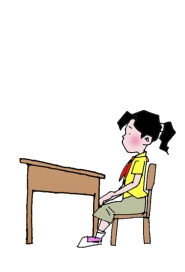 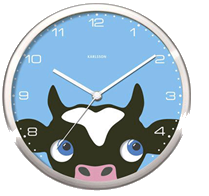 ________原則：近距離用眼30分鐘，就要休息10分鐘使用3C產品：環境要夠____；時間不能太____；距離不能太近。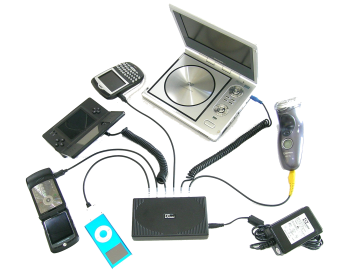 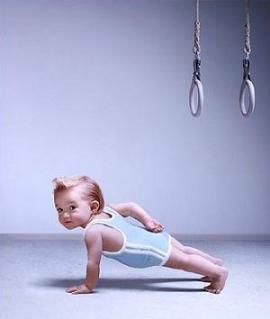 每天應該安排____小時的戶外運動時間每天飲食要均衡，可以多吃________色的蔬菜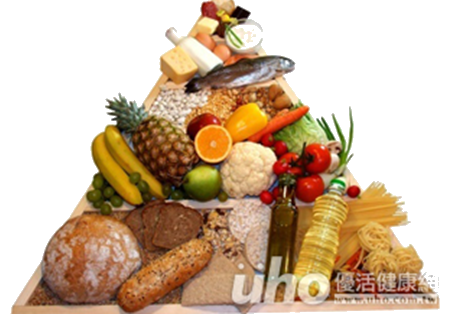 